事实通告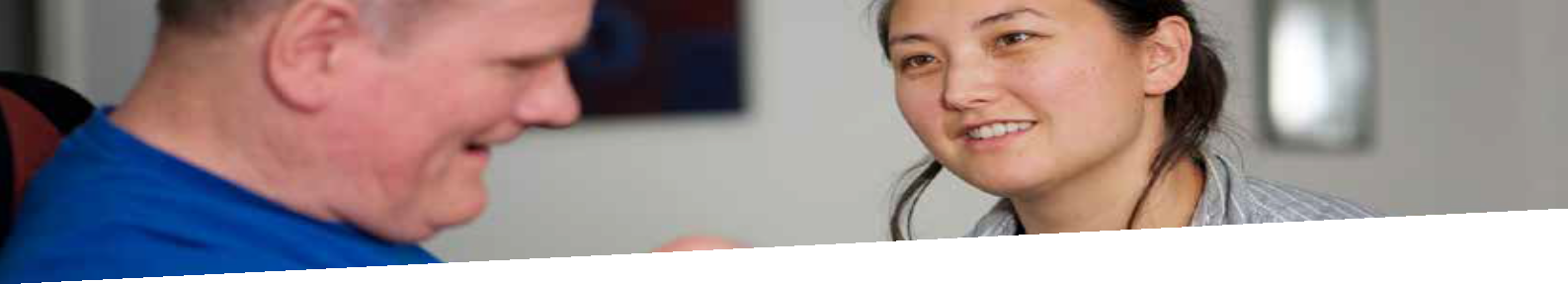 有关投诉维州残障产业工作者委员会接受对任何维州残障产业工作 者的投诉。有关我们的投诉受理业务我们对投诉的受理具有独立性、公正性和自主性。作为独一无二的监管机构，我们主要对工作者个人进行监察。我们对 所有维州的残障产业工作者进行监察，无论服务经费的来源。在维州，你可以对任何残障产业工作者进行投诉。我们接受任何种类的投诉，并与其他机构协作。如果维州残障产业工作者委员会无法受理你的投诉，我们会尽力找出相 关的负责部门。是否可以对工作者投诉？你可以对工作者进行投诉。残障产业工作者应了解你何时愉悦，服务是否称心。这是非常重要的信息。投诉可帮助残障 产业工作者在工作和服务过程中进行积极的转变。投诉可以积极的提高所有服务质量。如果你不确定是否应该进行投诉，你仍应致电我们并告知我们你的经历。我们为你提供建议和信息来帮你决定你是否应 进行投诉。投诉的种类？你可对维州的任何残障产业工作者进行投诉。你可以•	投诉其工作标准•	投诉残障产业工作者的专业知识、技能或判断能力•	投诉其提供安全服务的能力•	指控其违反《2018 年残障服务保障法案》或《残障服务保障行为准则》我是否需要提供我的个人信息？我们接受匿名投诉。你可以要求对你的身份保密。 如果选择匿名投诉，这会限制我们调查的途经或处理投诉的方法，并可能影响投诉的结果。如果你选择透露你的个人信息，我们会收集、使用和保护你的个人信息，且法律也要求我们如此行事。如何进行投诉？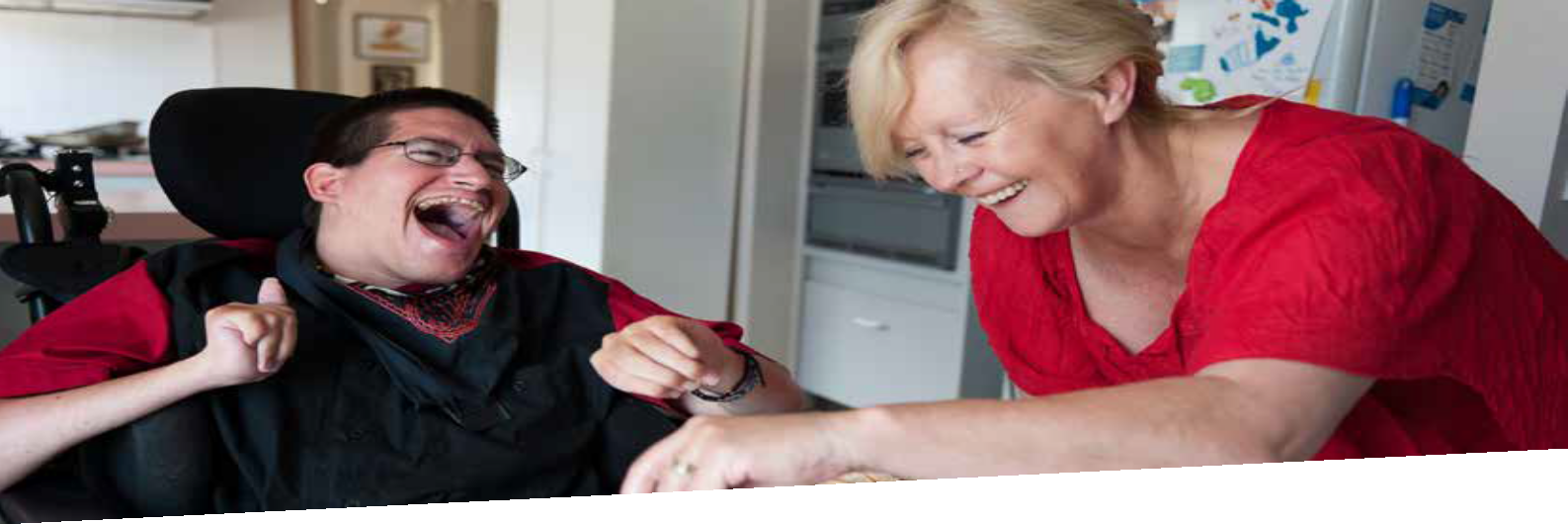 你可以通过几下几种方式进行投诉访问 vdwc.vic.gov.au 在线填写投诉申请•	致电 1800 497 132发送信件至 GPO Box 181, Melbourne 3001•	我们可安排口译员，包括手语（Auslan）口译员•	我们可为你安排面对面的会议有关维州残障产业工作者委员会维州残障产业工作者委员会是一个崭新的独立机构。Dan Stubbs 是此委员会的专员。委员会 可以更好地保护残障人士并打造更强大、更安全的残障产业。此委员会负责执行行为准则， 并对所有残障人士的支持工作者和投诉业务设定最低标准。委员会收到通报则有权对造成人 身安全隐患的工作者进行调查并停职。跟我们保持同步 访问我们的网站 vdwc.vic.gov.au 加入我们时讯通报我们的社交媒体打造更强大、更 安全的残障产业